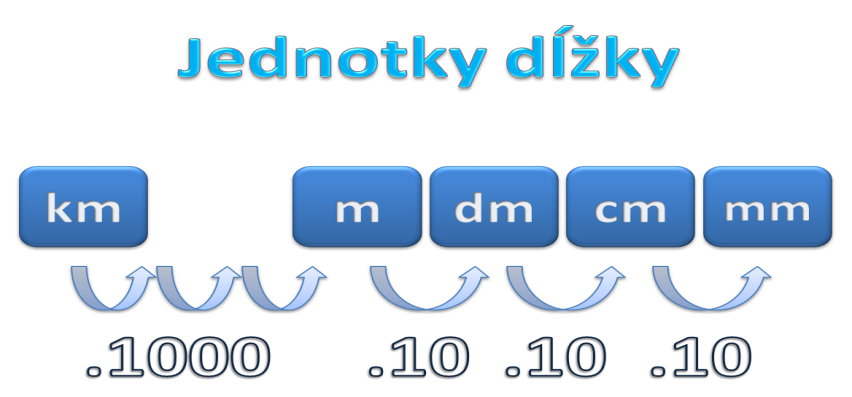 Jednotky obsahu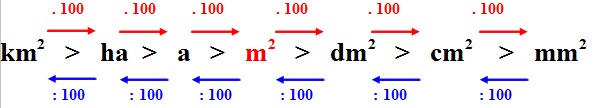 Jednotky objemu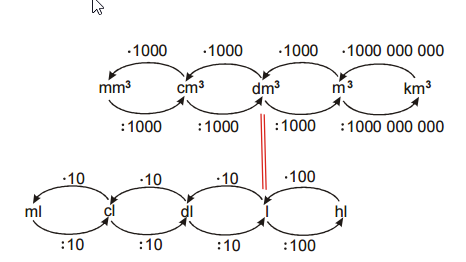 